To receive consideration, all submissions must be received on the Closing Date as noted above. Please submit your response via email in accordance with the Procurement Request Document as one (1) PDF, clearly marked with the procurement name and number and send to:This Bid is submitted by:Remittance Address (if different):TO THE MAYOR AND COUNCIL OF THE CORPORATION OF THE CITY OF MISSISSAUGA:(“the Bidder”) and I have authority to make this declaration on behalf of, and to bind the Bidder to its contents.  I declare:1.	THAT no person, firm or corporation other than the Bidder has any interest in this bid or in any contract that may result from this bid (“Contract”).2.	THAT the person whose name appears above (Declarant) has the adequate and sufficient authority to bind the Bidder and that, where the Bidder is a corporation, its corporate seal, if it should have one, is affixed to this bid.3.	THAT this bid is made without any connection, knowledge, comparison of figures or arrangement with any other company, firm or person making a bid for the same work and is in all respects fair and without collusion or fraud.4.	THAT no member of the City Council, or any officer or employee of The Corporation of the City of Mississauga (the “City”) is, or will become interested directly or indirectly as a contracting party or otherwise in, or in the performance of, any Contract, or in the supplies, work or business to which it relates or in any portion of the profits thereof, or in any such supplies to be used therein or any of the monies to be derived therefrom.5.	THAT:each one of the Bidder, its subcontractors and suppliers is in compliance with all municipal laws and regulations as they pertain to the City of Mississauga in respect of the operation of its respective business.neither the Bidder nor any of its subcontractors or suppliers:
is currently or was, within the past two years, involved in judicial or arbitral proceedings against, by, or involving the City;is currently or was, within the past two years, involved in a claim against or by the City with respect to any other contract, proposal, submission or business transaction;has been convicted of a statutory offence and/or fraudulent act relating to the City within the past two years; or is related to or controlled by another person or entity to whom/which paragraph (i), (ii) or (iii) immediately above applies; or
is related to or controlled by another person or entity that is not in compliance with paragraph 5(a) above.6.	THAT the Bidder declares that only the subcontractors, equipment and material suppliers identified below will be used by the Bidder in respect of the performance of the Contract and the Bidder will notify the City in writing of any changes within five (5) business days.LIST OF SUBCONTRACTORS:LIST OF EQUIPMENT SUPPLIERS:LIST OF MATERIAL SUPPLIERS:7.	THAT the Bidder agrees that if any statement contained in Clauses #1, 2, 3, 4, 5, or 6 is untrue or incorrect, the City shall be entitled at its sole discretion to reject this bid or, if such untruth or incorrectness comes to light after the bid is accepted, to terminate or refuse to enter into, as applicable, any Contract and to pursue any other legal recourse the City deems appropriate and that such untruth or incorrectness shall be a default under the Contract.8.	THAT if this bid is accepted, for the duration of any Contract: the Bidder shall continue to comply with all municipal laws and regulations as they pertain to the City of Mississauga in respect of the operation of the Bidder’s business and shall ensure that its subcontractors and suppliers also remain in compliance in respect of the performance of any Contract; and the Bidder shall comply with all federal and provincial laws and regulations, as well as any applicable City of Mississauga bylaws and policies in respect of the performance of any Contract.	9.	THAT the Bidder has satisfied itself by such means as it prefers as to the actual conditions and requirements of the work and has secured all the information necessary to submit a bona fide bid.10.	THAT the Bidder agrees that this offer shall continue to be open for acceptance for a period of One Hundred and Twenty (120) days from the day of closing of the bid request and that the City may at any time within that period and without prior notice accept this bid whether any other bid has been previously accepted or not.11.	THAT the Bidder acknowledges that failure to supply satisfactory references may result, in the City's sole discretion, in the bid being rejected by the City.12.	THAT the Bidder agrees that if this bid is withdrawn before the Council or Purchasing Agent of the City has considered the bids and awarded a Contract, the amount of the deposit accompanying this bid, if any, shall be forfeited to the City.13.	THAT the Bidder: has carefully examined the locality and site(s), if applicable, of the proposed work, as well as all of the instructions, terms and conditions, specifications and other information contained in the procurement request; and does hereby bid and offer to enter into a Contract to, as applicable, do all of the work, and provide all of the labour, and provide, furnish, deliver, place and erect all materials mentioned and described or implied in the Contract including in every case freight and duty in effect on the date of acceptance of the bid, and all other charges, on the terms and conditions and in accordance with the provisions contained in the bid request, and accept in full payment for such work, labour, materials and other charges the sums calculated in accordance with the actual measured quantities and with the prices set forth in this bid.14.	THAT the Bidder agrees that the issuance of an executed Contract based on this bid shall be an acceptance of this bid.15.	THAT if this bid is accepted, the Bidder agrees to furnish the contract security, and a current Workplace Safety and Insurance Board Clearance Certificate and an Insurance Certificate, all as and when required, within seven (7) days after being notified to do so.  In the event of default or failure on its part to do so, the Bidder agrees that the City shall be at liberty to retain the bid security, if any, for the use of the City, and to accept the next lowest or any bid or to advertise for new bids, or to carry out the works in any other way the City deems best.  The Bidder also agrees to pay the City the difference between this bid and any greater sum that the City may expend or incur by reason of such default or failure on the Bidder’s part, including the cost of any advertisement for new bids.  The Bidder also agrees to indemnify and save harmless the City and its Mayor and Councillors, officers, employees and agents from all liability, loss, damage, cost, charges and expenses which they may suffer or be put to by reason of any such default or failure on the Bidder’s part.16.	THAT, if a contract security is required, the Bidder proposes a company which is willing to become bound with the Bidder in the amount designated for the due performance and fulfilment of any Contract.17.	THAT a bid security, if required, is enclosed.18.	THAT the Form of Offer, duly completed and authorized, is enclosed. 	The Bidder agrees that bids received without the FORM OF OFFER will constitute a major irregularity under the City’s Policy and Procedure 03-06-02, Bid Openings and Bid Irregularities, and will be automatically rejected.19.	THAT the Bidder agrees that:if any requested information (other than the Form of Offer) is not included in the bid submission, the City may notify the Bidder and ask the Bidder to provide the missing information within the time period specified in the notice;  if the Bidder fails to provide the information within the specified time period, such failure shall constitute a major irregularity under the Policy and Procedure referred to above, and the bid will be automatically rejected.20.	THAT, if the procurement request document includes a form of agreement that a successful bidder would be required to execute, then the Bidder agrees that, if it is the successful bidder, it will execute the agreement substantially in the form that appears in the bid request document, except for those provisions to which the Bidder has indicated its objections in its bid.  21.	THAT the matters stated in the bid are in all respects true.By my signature hereunder, it shall be understood that, on behalf of the Bidder as the Bidder’s authorized agent, I have read, understood and agree to abide by the instructions, terms, conditions and specifications contained in this Request Document, including the Bidder Information Package and any/all Special, Standard, and/or Supplementary Instructions and/or any/all Special and/or Standard Terms and Conditions of Contract, and Addenda No.    to   .March 27, 2014Form  F10SCHEDULE AREFERENCESProvide a minimum of three (3) current customer references, preferably municipalities where you have recently completed similar projects.  Please fill in the email address of Contact Person.Schedule BTypes of Refreshments and FoodsNote: By filling in a suggested price this indicates you intend to sell that product.  This list must be completed and included with your Proposal.Schedule CMANDATORY REQUIRED DATESThe following is a list of scheduled events and dates which are considered mandatory from the vendor rights. Vendor permits for these dates will be arranged through City staff. This permit includes a total of 105 vending dates included within the 2020-2021 season.SCHEDULE DWINTER VENDING DATESWinter Vending dates are optional, and must be confirmed by the vendor no later than Friday, September 10, 2021. The City’s contract manager will notify the vendor if any changes to these times or dates arise or are removed. Vendor permits for these dates will be arranged through City staff.Schedule EInsert image here for exterior of truck or cart to be used.Schedule FInsert image here for interior of truck or cart to be used.Schedule G
Insert image here for the menu of the truck or cart to be used.
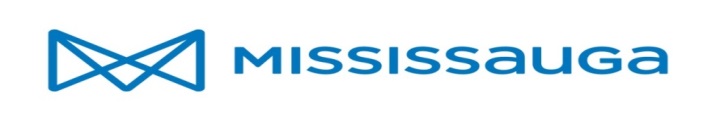 THE CORPORATION OF THE CITY OF MISSISSAUGATHE CORPORATION OF THE CITY OF MISSISSAUGATHE CORPORATION OF THE CITY OF MISSISSAUGATHE CORPORATION OF THE CITY OF MISSISSAUGAFORM OF OFFERFORM OF OFFERFORM OF OFFERFORM OF OFFERPROCUREMENT NO.: PRC0002827PROCUREMENT NO.: PRC0002827PROCUREMENT NO.: PRC0002827PROCUREMENT NO.: PRC0002827Request for Proposal for Portable Outdoor Vending Carts, Mobile TrucksTo Supply Food & Beverage Services at Celebration Square, MississaugaRequest for Proposal for Portable Outdoor Vending Carts, Mobile TrucksTo Supply Food & Beverage Services at Celebration Square, MississaugaRequest for Proposal for Portable Outdoor Vending Carts, Mobile TrucksTo Supply Food & Beverage Services at Celebration Square, MississaugaRequest for Proposal for Portable Outdoor Vending Carts, Mobile TrucksTo Supply Food & Beverage Services at Celebration Square, MississaugaClosing Date:Closing Time:4:00 pm, Local TimeFull Legal Name of Firm:Primary Address:City:Province/State:Postal/Zip Code:Name of Contact:Telephone:(   )    -    , ext.      Fax:(   )    -    Email Address:HST#:WSIB #: (if applicable)Iof the(Declarant’s Name)(City, Town, etc.)ofin the(Name of City, Town, etc.)(Name of Region, County, etc.)make the following declaration on behalf ofmake the following declaration on behalf of(Firm Name)Authorized Signature:Name:(Please Print)Title:(Please Print)Company Name:Address:Contact Name:Position:Position:Phone #Fax #:Email Address:Description of Work Performed:Company Name:Address:Contact Name:Position:Position:Phone #Fax #:Email Address:Description of Work Performed:Company Name:Address:Contact Name:Position:Position:Phone #Fax #:Email Address:Description of Work Performed:Refreshments/FoodsPortion SizeSuggested Selling PriceSoft drinks (cans only)$ Fruit Juices (plastic)$ Chips$Pre-packages sandwiches$ Pizzas$ Hot Dogs$ Sausages$ Hamburgers$ French Fries (frozen/fresh) (specify)$ Salads$ List of additional products which are not shown above, including healthy food choices and nut free and halal products that may be mutually agreed upon.List of additional products which are not shown above, including healthy food choices and nut free and halal products that may be mutually agreed upon.List of additional products which are not shown above, including healthy food choices and nut free and halal products that may be mutually agreed upon.$$$$$$DATESTIMES Indicate if NOT availableMay 1 – 14, 202110:30am – 11:00pmMay 16 – 23, 202110:30am – 11:00pmMay 25 – June 11, 202110:30am – 11:00pmJune 13 – June 18, 202110:30am – 11:00pmJune 20 – June 25, 202110:30am – 11:00pmJune 27 – June 30, 202110:30am – 11:00pmJuly 2 – July 8, 202110:30am – 11:00pmJuly 11 – July 16, 202110:30am – 11:00pmJuly 19 – July 22, 202110:30am – 11:00pmJuly 25 – July 29, 202110:30am – 11:00pmAugust 2 – August 5, 202110:30am – 11:00pmAugust 8 – August 13, 202110:30am – 11:00pmAugust 15 – August 20, 202110:30am – 11:00pmAugust 23 – August 26, 202110:30am – 11:00pmAugust 30 – Sept 3, 202110:30am – 11:00pmSept 5 – Sept 10, 202110:30am – 11:00pmSept 12 – Sept 18, 202110:30am – 11:00pmSept 20 – 25, 202110:30am – 11:00pmSept 27 – Oct 8, 202110:30am – 11:00pmWINTER VENDING DATESTIMESCheck off confirm Attendance October 15 – 17, 202110:30am – 11:00pmOctober 22 – 24, 202110:30am – 11:00pmOctober 29 - 31, 202110:30am – 11:00pmNovember 5 – 7, 202110:30am – 11:00pmNovember 12 – 14, 202110:30am – 11:00pmNovember 26 – 28, 202110:30am – 11:00pmDecember 3 – 5, 202110:30am – 11:00pmDecember 10 – 24, 202110:30am – 11:00pmDecember 26 – 30, 202110:30am – 11:00pmJanuary 1 – 2, 202210:30am – 11:00pmJanuary 7 – 9, 202210:30am – 11:00pmJanuary 14 – 16, 202210:30am – 11:00pmJanuary 21 – 23, 202210:30am – 11:00pmJanuary 28 – 30, 202210:30am – 11:00pmFebruary 4 – 6, 202210:30am – 11:00pmFebruary 11 – 13, 202210:30am – 11:00pmFebruary 18 – 21, 202210:30am – 11:00pmFebruary 25 – 27, 202210:30am – 11:00pmMarch 4 – 6, 202210:30am – 11:00pmMarch 11 – 20, 2022 (March Break)10:30am – 11:00pmMarch 25 – 27, 202210:30am – 11:00pm